receita de família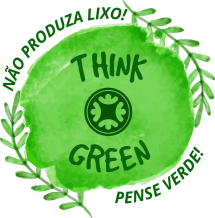 	As receitas e as histórias trazidas por vocês na fase 1 desta Cult são realmente emocionantes e parecem muito saborosas.  Mia Couto, escritor e biólogo moçambicano, escreveu uma vez  ‘cozinhar é um modo de amar os outros’. O que faz uma comida, uma experiência gastronômica, ser inesquecível para alguém? Que poder existe em um prato, em uma taça de bebida, em um momento, que marca a nossa vida de uma forma tão especial? O conceito de culinária afetiva  começa a fazer sentido.Então, vamos estudar as receitas de suas famílias! Esta é a receita apresentada pelo Theo, do oitavo ano. Bolinho De BotecoIngredientes: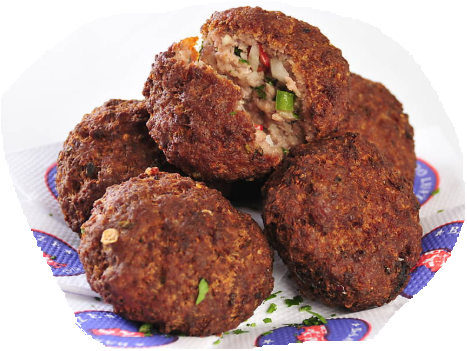 - 1kg de carne moída- Aproximadamente 250g de farinha de rosca- 1 ovo- Cheiro verde a gosto - Sal a gosto- Páprica defumada a gostoModo de Preparo:Coloque toda a carne moída em um recipiente. Vá adicionando aos poucos a farinha de rosca e misturando com a carne. Quebre um ovo e coloque-o na massa. Continue a misturar até obter uma massa homogênea. Depois, faça bolinhas de aproximadamente 50g e frite-as até chegar ao ponto desejado (Sugestão de uso da air fryer.). Se você estiver usando a air fryer, deixe por cerca de 10m a 15 min.História da Receita:Há muitos anos, o meu avô tinha um pequeno boteco na cidade de Alvorada. Uma das comidas mais pedidas era o Bolinho de Boteco. Porém, infelizmente, o boteco faliu.  Mesmo assim ele me ensinou algumas dessas receitas, e eu as  adaptei, pois originalmente não ia páprica, não usava farinha de rosca e sim pão, e usava cachaça para fritar os alimentos.Hoje em dia ele não faz mais isso, porém eu continuo fazendo na janta, de vez em quando.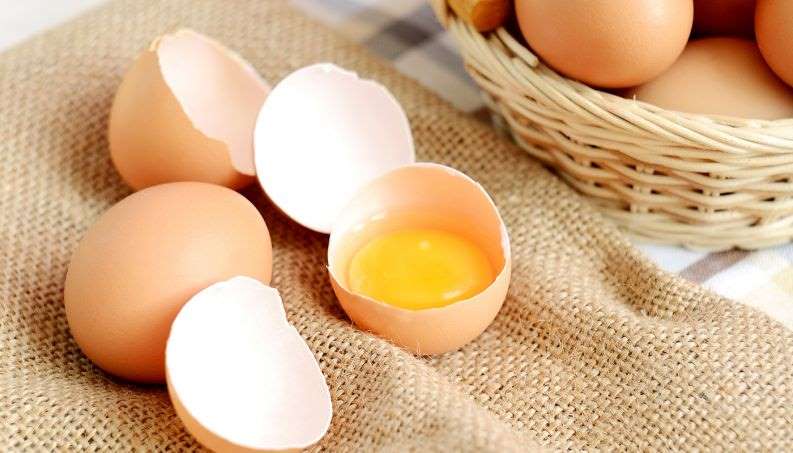 Como saber se o ovo está estragadoAlém de, claro, observar a data de validade na embalagem do alimento, é possível saber quando um ovo está estragado ou bom para o consumo.  Observe a casca do ovo: Em alguns casos, é possível perceber quando um ovo está estragado apenas observando sua casca. Se ela está viscosa ou apresenta rachaduras, evite consumir o alimento, já que os sinais podem indicar presença de bactérias.Se o ovo boiar esta estragado? O teste de flutuação do ovo também é conhecido e eficaz para descobrir se o alimento está bom para consumo. Coloque o ovo em um copo ou tigela cheio de água e observe: se ele afundar, está fresco. Se o ovo boiar, está estragado e deve ser descartado.Barulho no ovo: Segure o ovo perto do ouvido e chacoalhe. Se não ouviu qualquer som, ótimo, ele está fresco e pode ser consumido. No entanto, se ao realizar o teste você escutar barulhinho do líquido se movendo, o alimento provavelmente está estragado.Questão 1I. Agora que você já sabe identificar o ovo bom para consumo, reflita e responda (não pesquise, queremos saber a sua hipótese sobre o assunto!): como explicar essas observações sobre o ovo, cientificamente? II. Se o Theo quiser deixar o bolinho aerado e acrescentar as claras de ovo em neve, como poderíamos explicar o problema:  “O que a clara de ovo tem que faz com que a clara em neve fique crescida e dura, sem colocar nada, só batendo com o garfo.” ?Questão 2Para utilizar a receita no boteco do avô, a quantidade de ingredientes teria que ser bastante aumentada. Transforme as informações da receita em padrões generalizáveis, por exemplo, usando as quantidades em números fracionários e equivalentes às quantidades da receita original. Por exemplo: para uma porção de carne, use um quarto da mesma medida de farinha de rosca. (esse exemplo não vale! Crie o seu modo de expressar.)Estrogonofe do Papai	O Ícaro, do 7º ano, contou o segredo do delicioso estrogonofe da família. 	Essa receita foi adaptada para mim. Meu pai tirou e acrescentou alguns ingredientes ao meu gosto. Quando ela é feita, todo mundo gosta, fica feliz e todos ficam juntos. 	Sempre que ele faz, congelamos para comermos nos dias seguintes, sem esquecer, claro, da batata palha.	Vou compartilhar com vocês a receita afetiva, que nos une e nos deixa felizes. Ingredientes: 	1 kg de peito de frango	2 caixinhas de creme de leite (200 g)	2 sachês de molho de tomate (300 g)	3 dentes de alho (3g/dente)	4 colheres (sopa) de ketchup (20 g)	Sal a gosto	1 pitada de orégano Como fazer: ?Questão 3Uma receita de estrogonofe leva diversos ingredientes. Na frente de cada um deles, acrescentamos o peso médio de cada ingrediente. Qual é, em média, o peso total da receita pronta? Mostre seus cálculos e apresente o resultado em gramas. Questão 4Tendo em mãos os ingredientes do estrogonofe, escreva o COMO FAZER, indicando, passo-a-passo, o preparo do prato. (Pense sozinho: não pergunte, nem consulte.)Questão 5Escolha uma das receitas e apresente os seus ingredientes ilustrados. 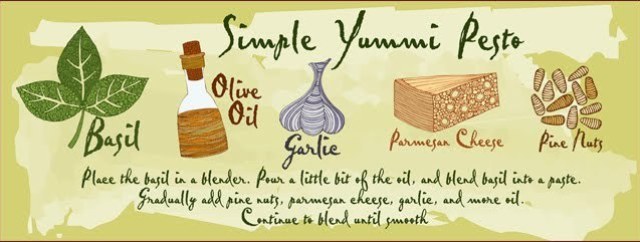 